                    В честь Дня пожилого человека жители п. Сосновый были приглашены на посиделки «Нам года не беда!», где были  поздравления  и подарки, задушевные песни  и   дружеское общение за чашкой чая.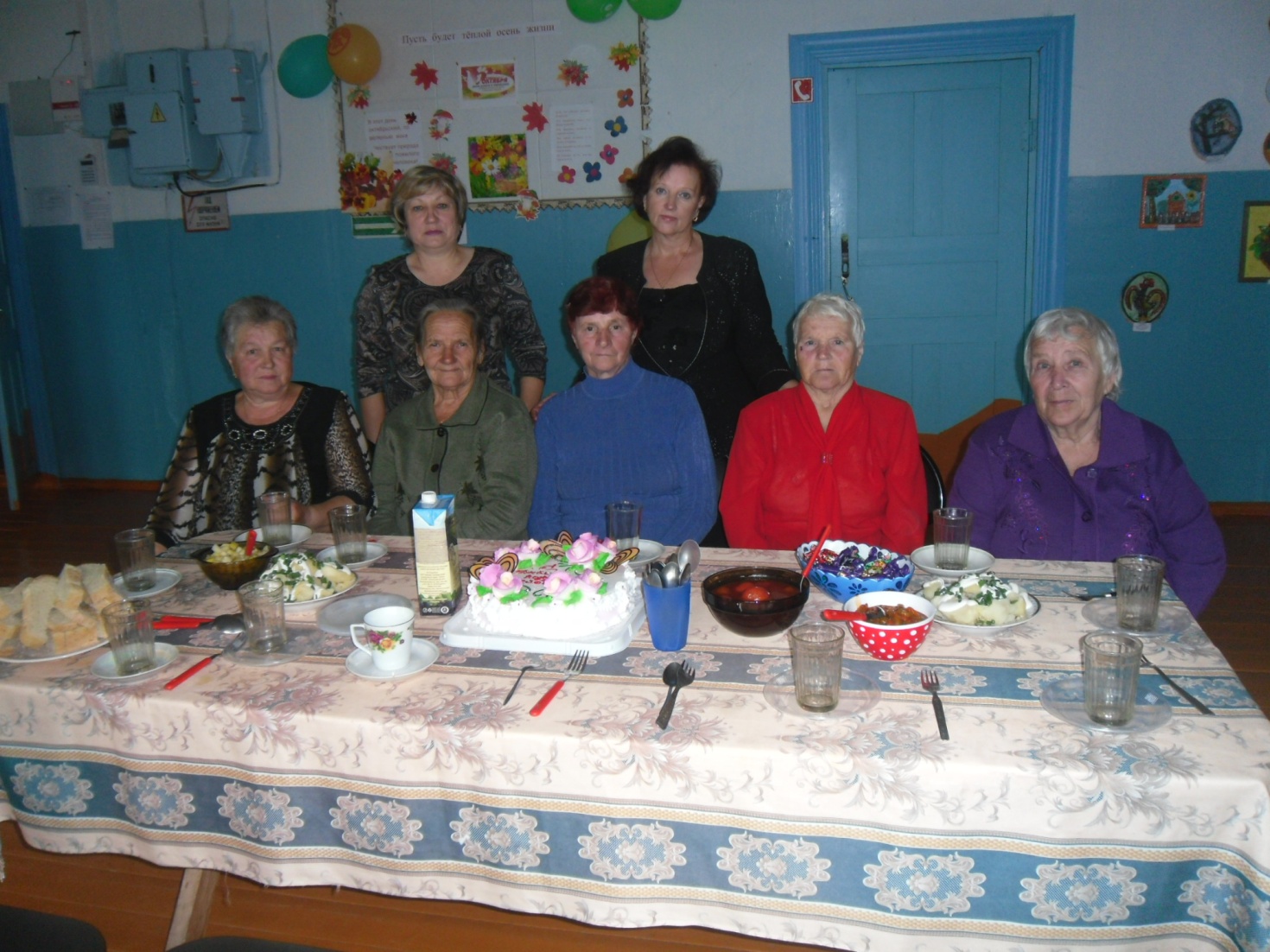           «Судьбы золотая россыпь»,   так назывался праздничный концерт,           посвященный пожилым  жителям – Покоснинцам. Со сцены звучали теплые слова поздравлений.  В торжественной обстановке были вручены подарки  самым почтенным юбилярам, для всех присутствующих  маленькие и взрослые артисты   исполняли задорные и лирические песни, душевные стихи.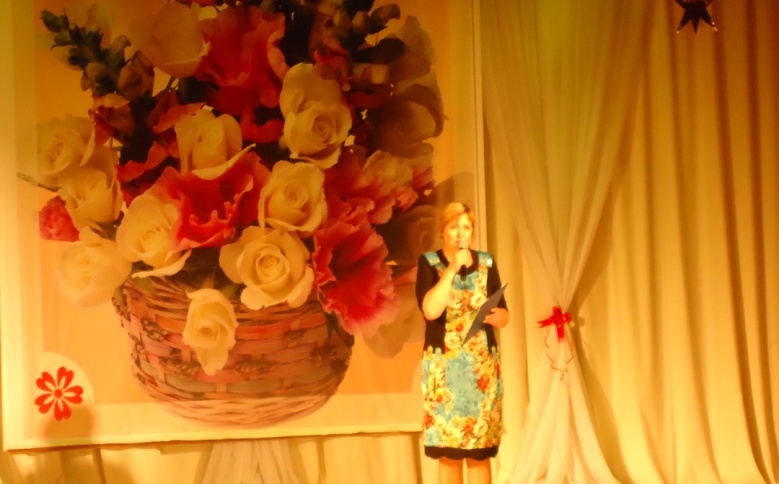 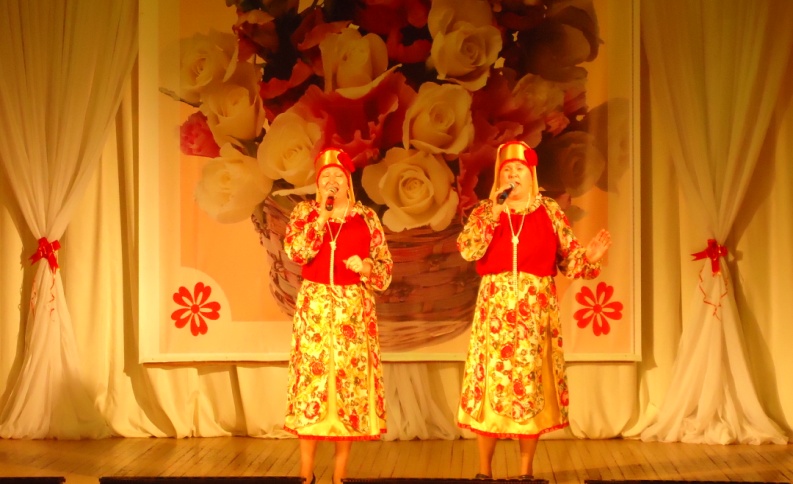 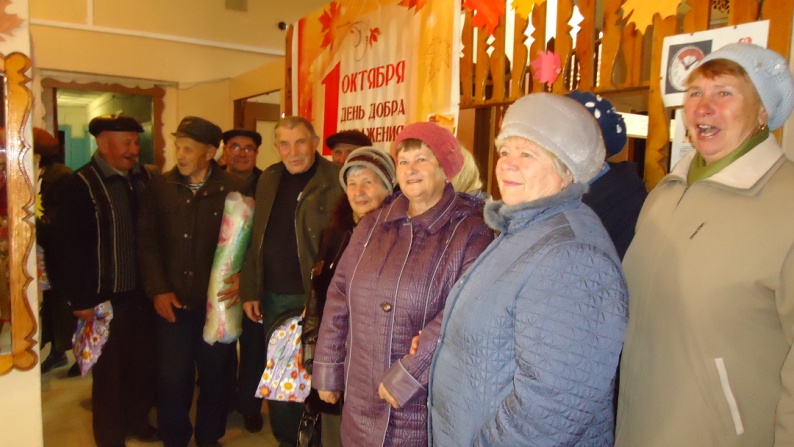 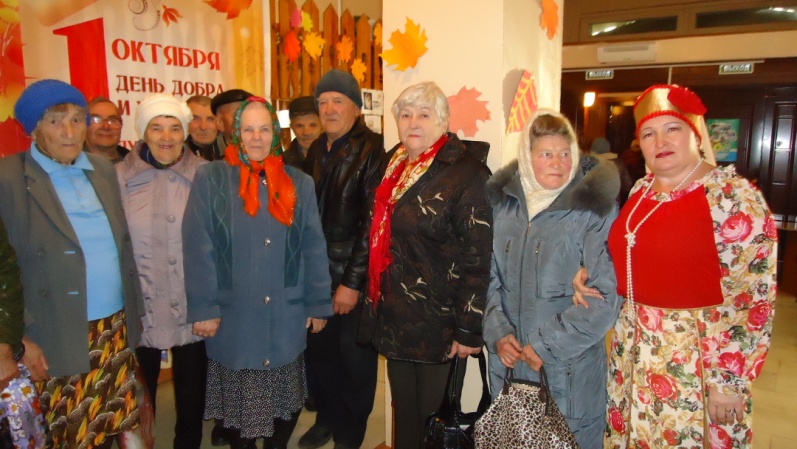       15 октября   в Доме культуры  состоялся  районный конкурс детского вокального творчества «Домисолька».  На конкурс приехали    артисты  от 6 до 14 лет из 15 муниципальных  образований. На сцене развернулось яркое театрализованное действие с участием  мудрого Звездочета и  прекрасной  Звездочки,  степенного Крокодила Гены и  наивного и трогательного Чебурашки, и  конечно же немного вредной, но очаровательной  старухи Шапокляк. Со сцены звучали песни о дружбе, любви, Родине. Номера были яркие, а юные певцы и певицы - очаровательные.  Итоги конкурса:Возрастная категория от 6до 9 лет – Мякишев Костя 1 место Возрастная категория от 9 до 14 лет:Номинация «Эстрадное пение» - Штарнова Софья 1 местоНоминация «Народное пение» - Барсукова Полина 1 местоНоминация «Вокальные ансамбли» - Позднякова Анастасия, Борновалова Ксения – 1 место.       Поздравляем наших замечательных талантливых  артистов!!!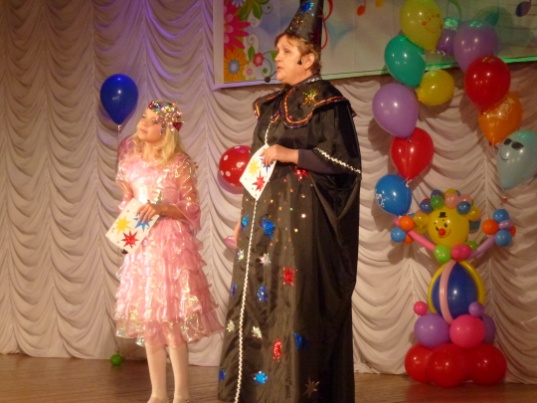 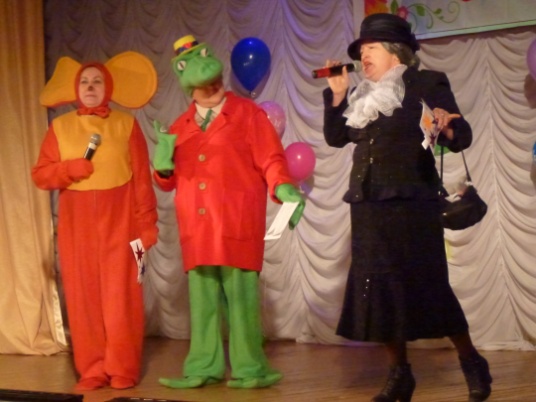 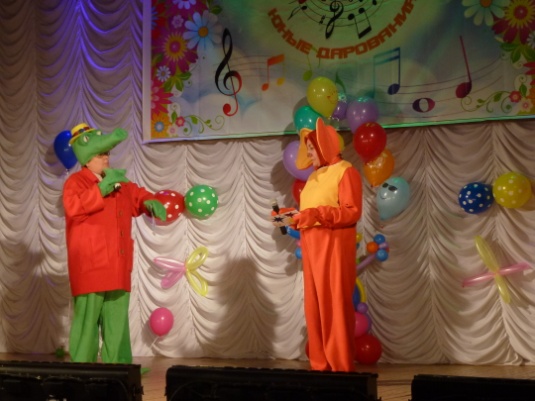 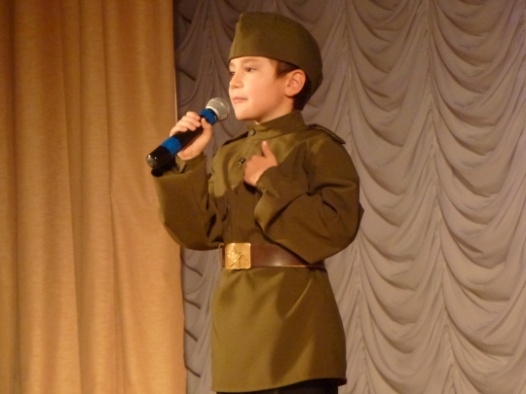 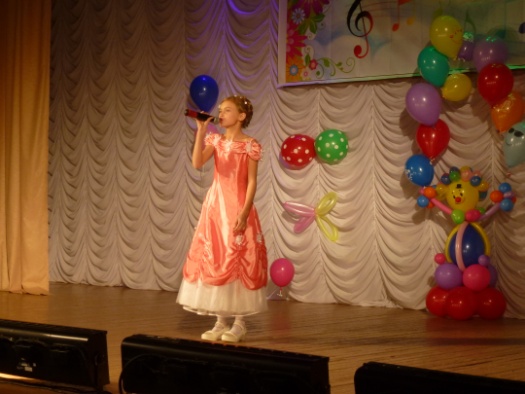 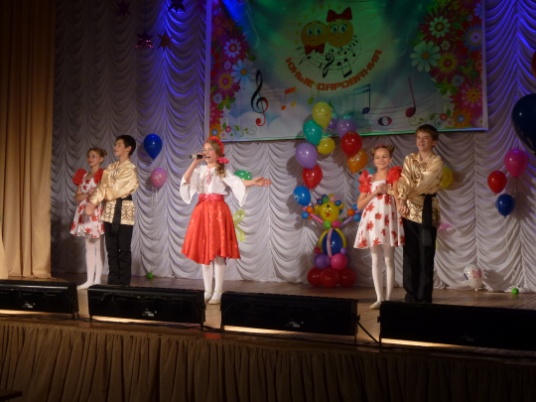 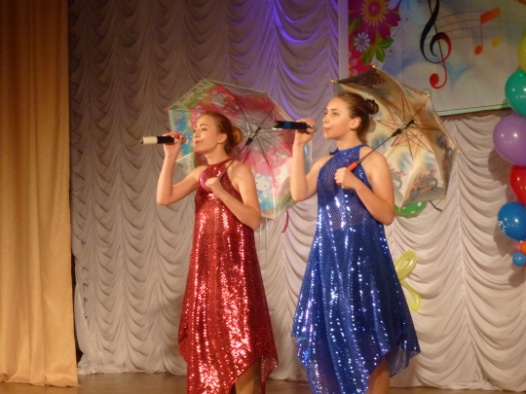 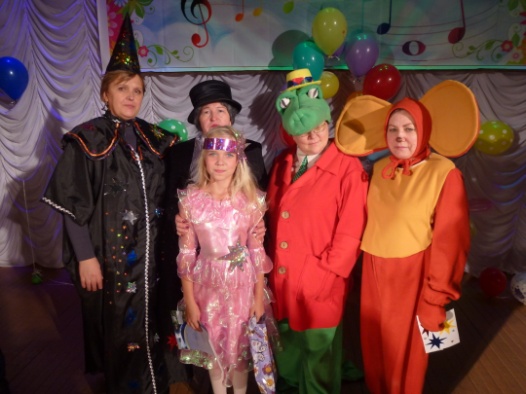 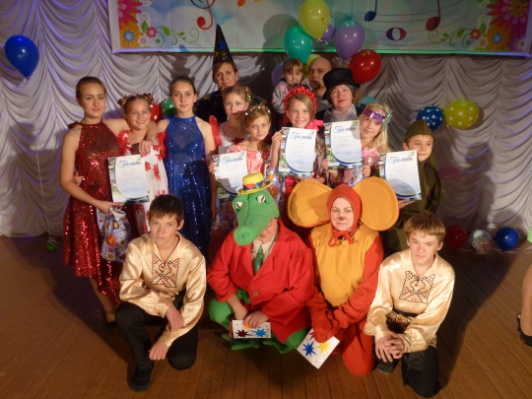            Для детей из социально незащищенных семей была проведенапрограмма «В гостях у Осени». В по-осеннему  украшенном зале детей встретила госпожа Осень, которая  пригласила детей на увлекательную            программу, состоящую из осенних загадок, викторин и конкурсов.Дети получили сладкие призы и массу положительных эмоций!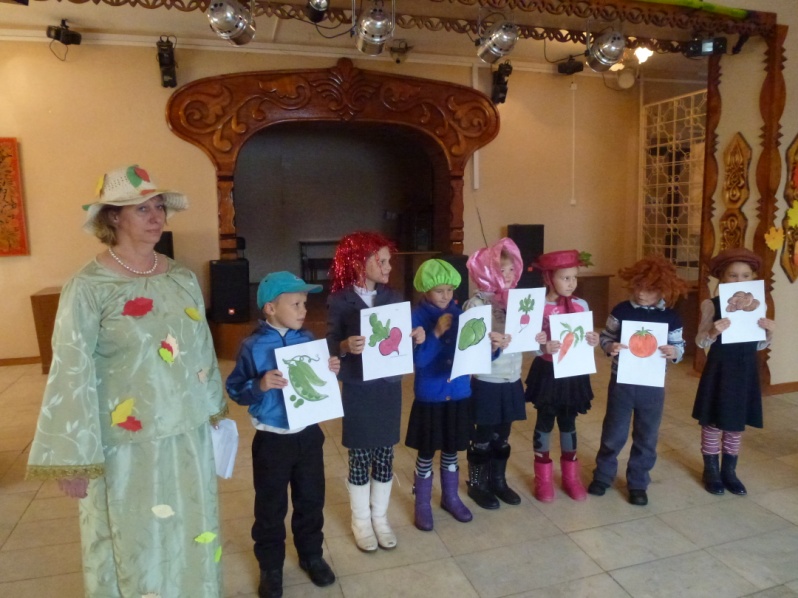 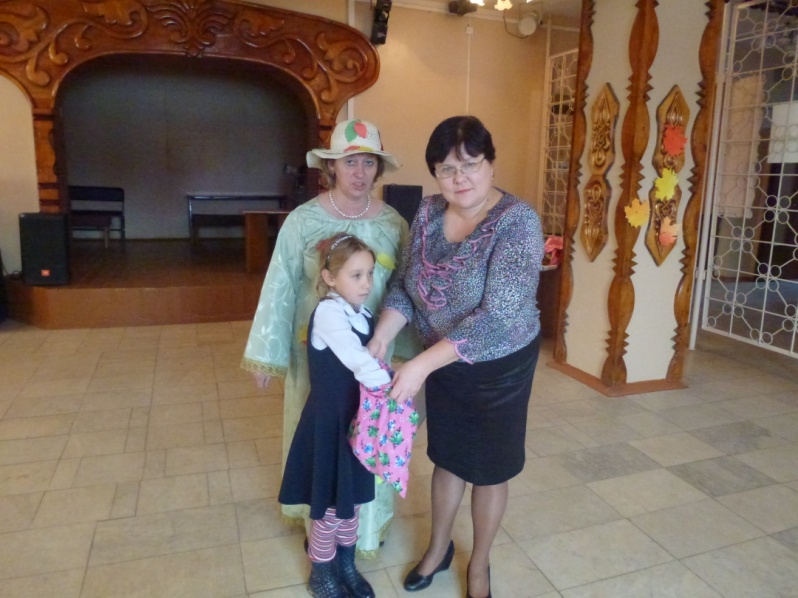 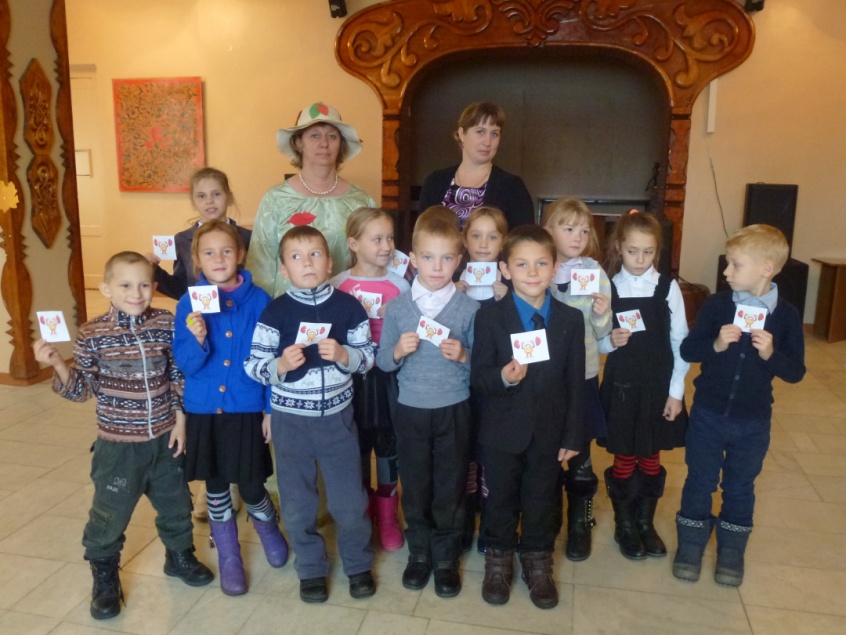 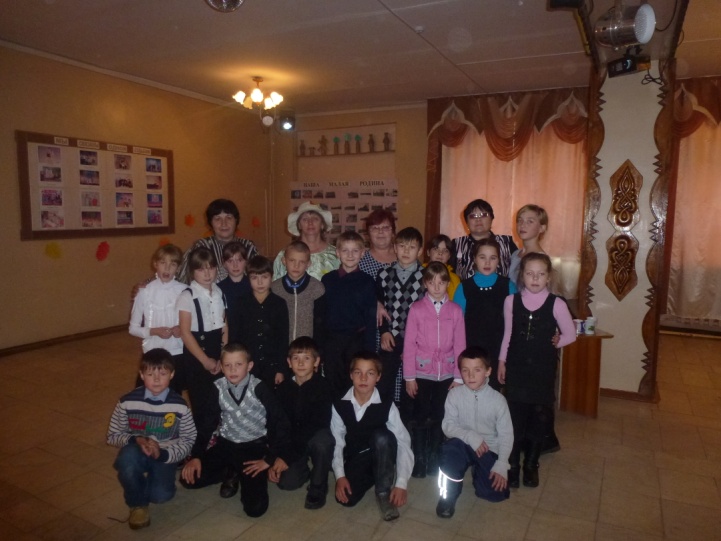         Участники детского развлекательного объединения «Проказники»      ( руководитель Челозерцева О.Л.) были  приглашены на мероприятие      «Осенних красок хоровод!».  Осень рассказала детям об осенних явлениях природы, о дарах осени.  От доктора Айболита дети узнали о пользе  овощей и фруктов, в  заключении состоялась осенняя дискотека и чаепитие.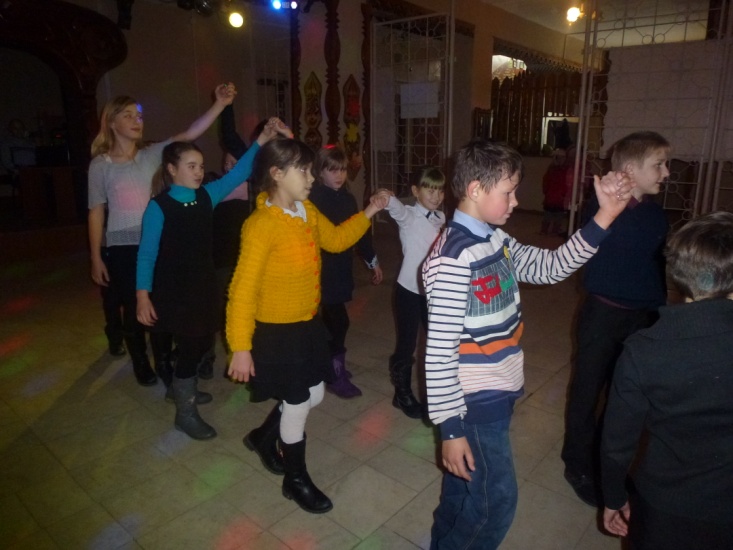 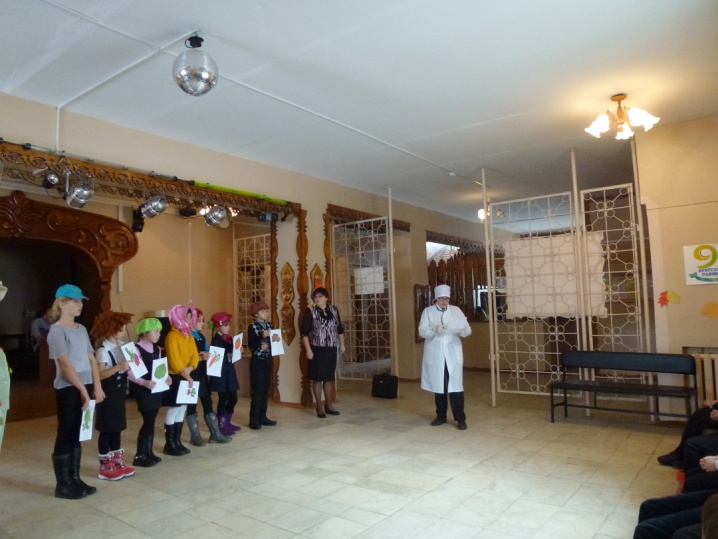  Вниманию уч-ся  7 класса была предложена программа «Преодолеть себя! С чего       начать?».  Ребята прослушали полезную информацию о вреде курения  и алкоголя, ответили на вопросы теста «Какой я», посмотрели и обсудили видео-ролик «Вредные привычки»,  участвовали в конкурсе «Солнце жизни»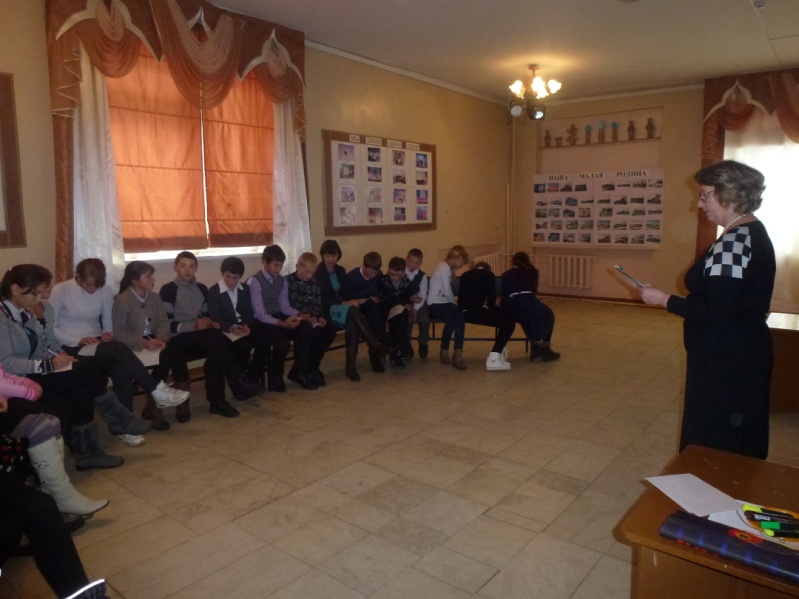 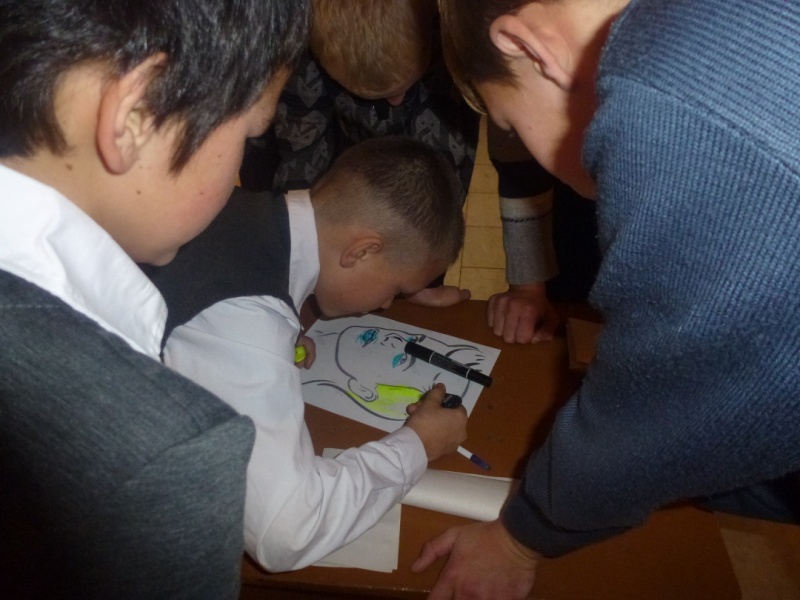 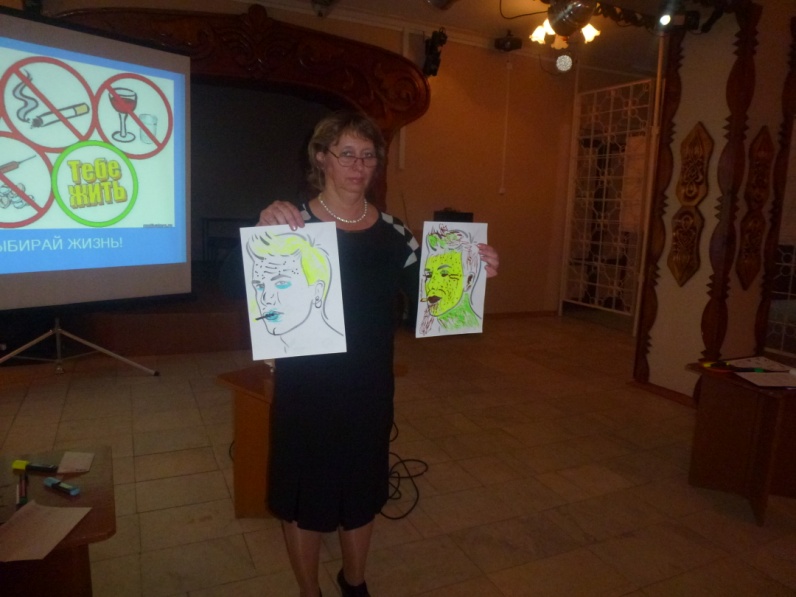      Участницы Клуба выходного дня «Не стареющие сердца» (руководитель Кравцова Т.В.) в очередной раз встретились на посиделках «Чтобы сердце и душа были молоды   всегда!» Мероприятие прошло  в теплой дружеской обстановке. За чашкой чая собравшиеся пообщались друг с другом, обсудили насущные проблемы, а также  с удовольствием и молодым задором поучаствовали в конкурсной игровой  программе, лихо отплясывали на танцевальной площадке, доказав тем самым, что душа, несмотря на возраст всегда молодая!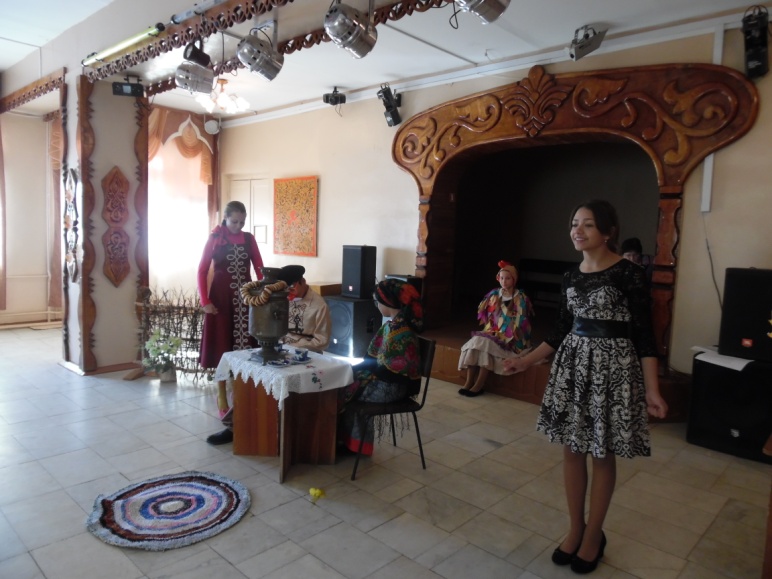 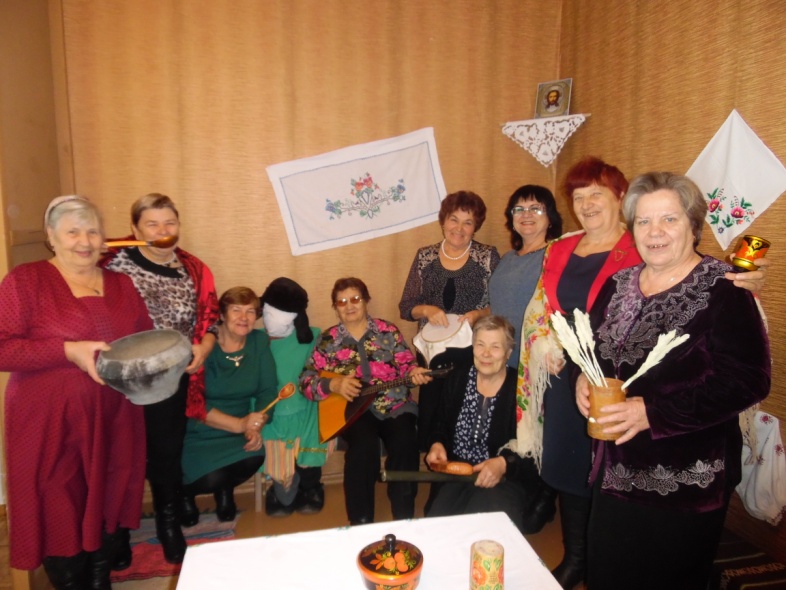 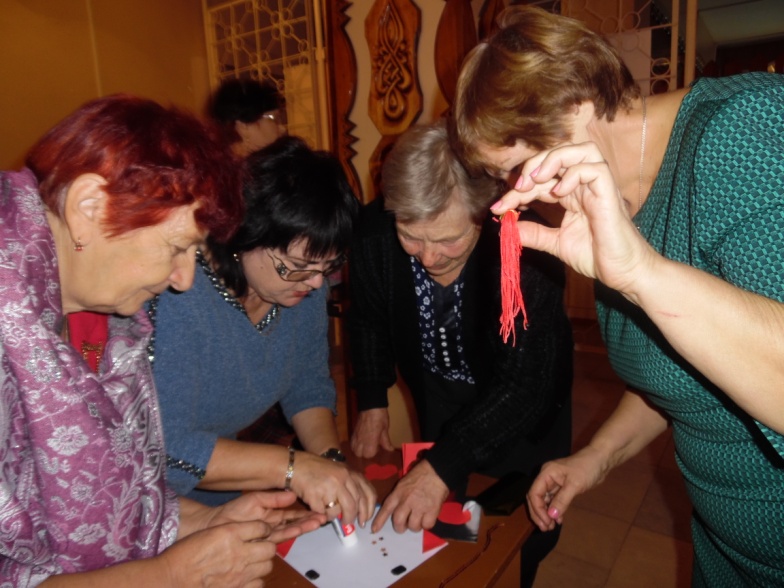 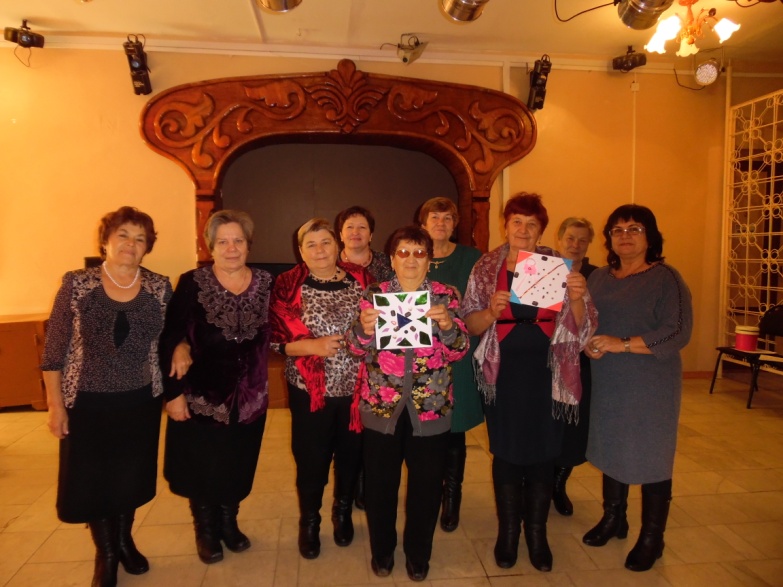       13 октября участники детского формирования «Школа добрых дел» приняли участие в трудовом десанте (очистили от мусора территорию вокруг горки), затем побывали в гостях у госпожи Осени, где отгадывали загадки, участвовали в играх и конкурсах, в общем, было много веселья, юмора и задора. Получилась и полезная и развлекательная программа!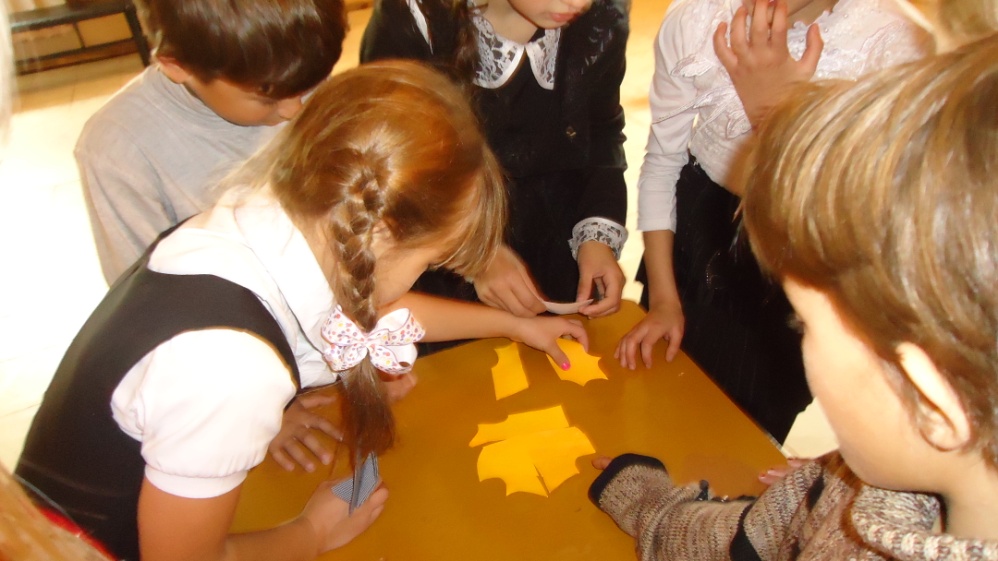 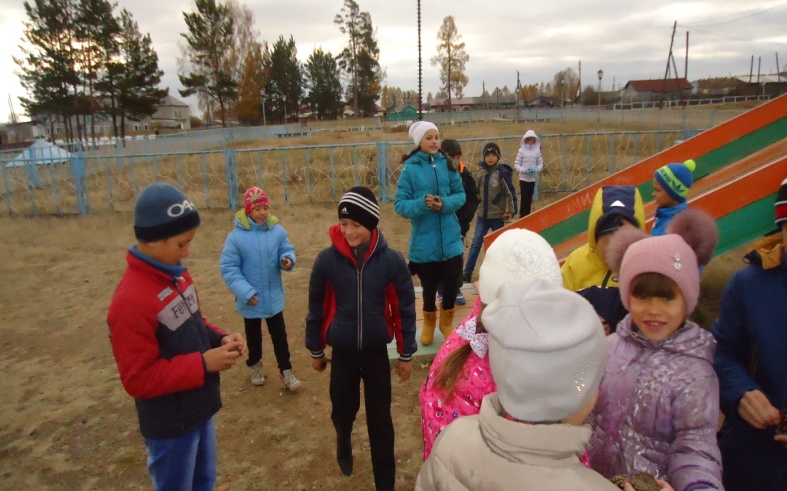 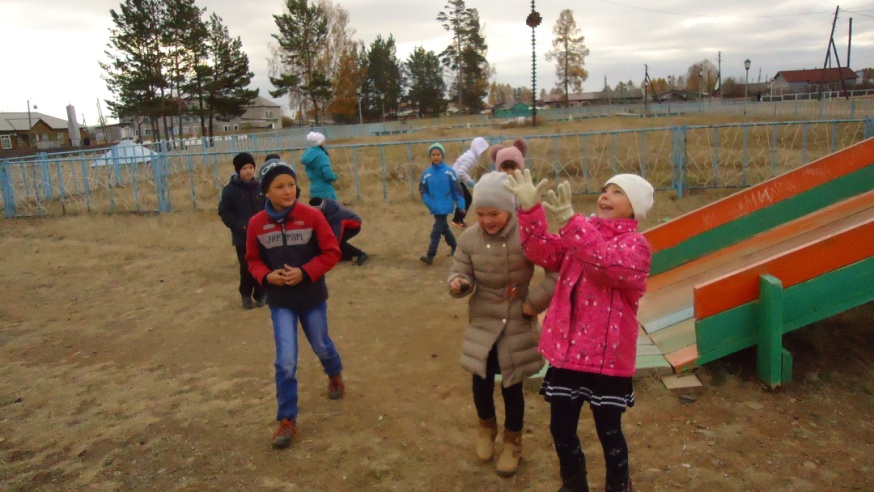      14 октября для участников детского клуба народных праздников и традиций состоялась праздничная программа «Славим тебя, батюшка Покров!». Хозяйка горницы (Кравцова Т.В.) поведала детям об истории этого праздника,  все вместе вспомнили пословицы и приметы, связанные с этим праздником, отгадывали загадки,  играли в русские народные игры: «Горячий картофель», «Бой подушками», «Карусель»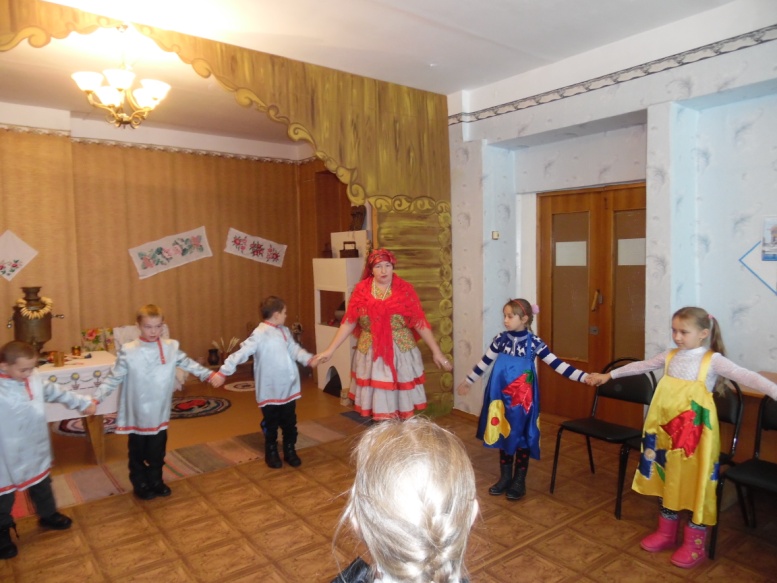 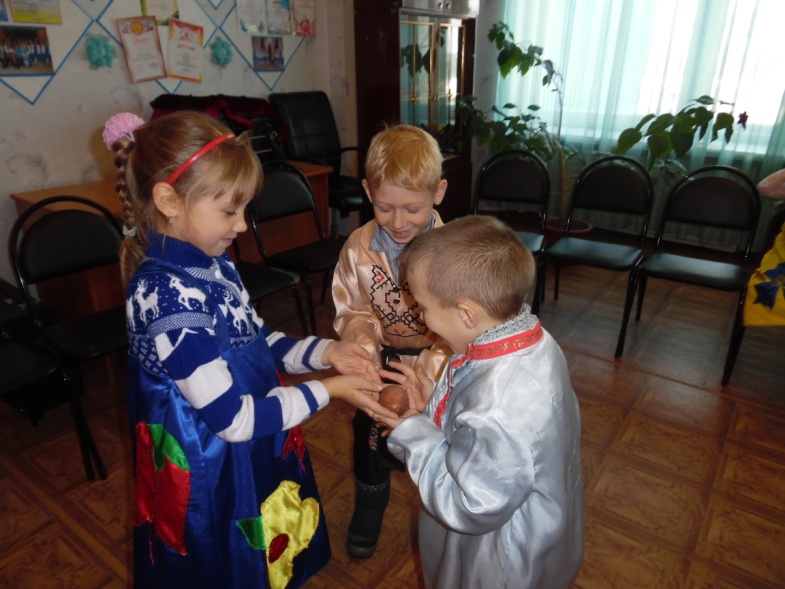 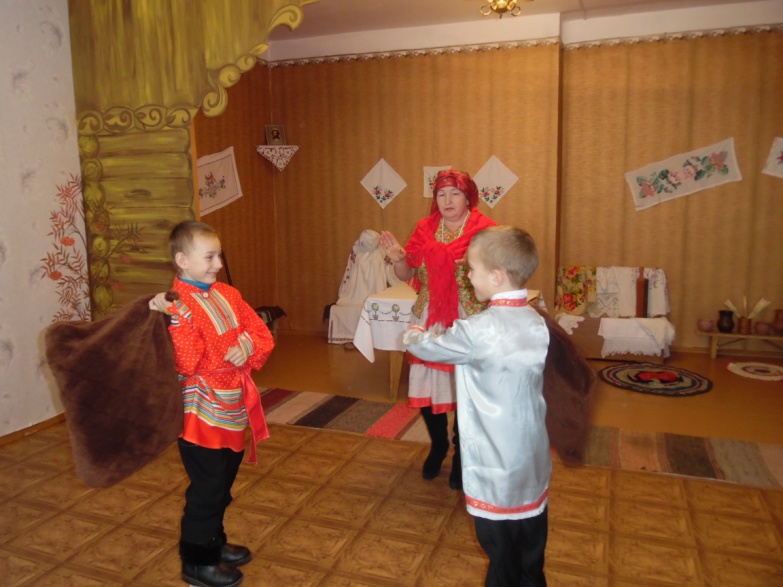 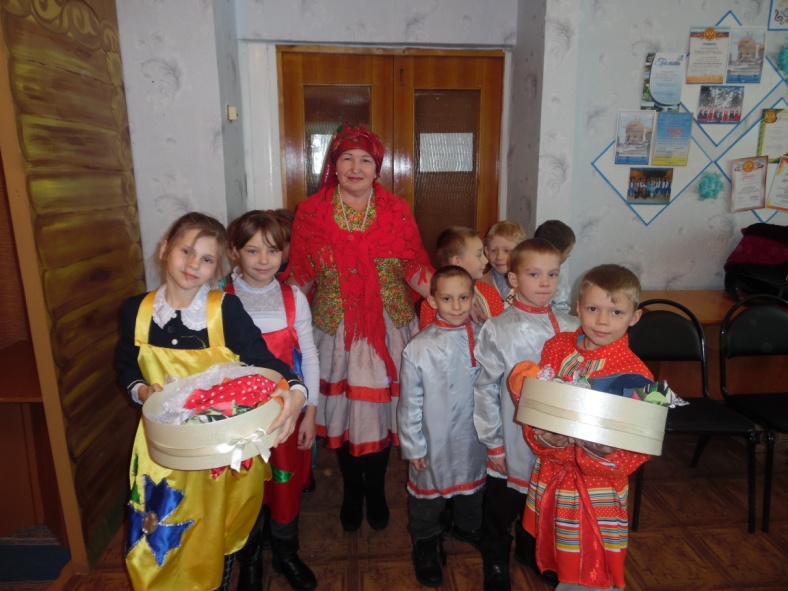 